ТЕХНИЧЕСКОЕ ЗАДАНИЕ3на предоставление услуги:  Изготовление вспомогательной оснастки для производства новой или модернизированной продукции (стола монтажного).Общие положенияИнформация скрыта (Полное и сокращенное наименование Заказчика)Планируется к запуску новый вид продукции – плита индукционного нагрева с полусферической конфоркой (Конечная(ые) цель(и) получения услуги)Информация скрыта (Объект, на который направлено предоставление услуги)Требования, предъявляемые к ИсполнителюПеречень основных мероприятий в рамках предоставления услуги:- изготовление стола монтажного сборочного для сборки корпуса на стапеле Исполнитель должен иметь достаточный опыт изготовления подобных  приспособлений. Предоставляемые Исполнителю Заказчиком документы и материалыЗаказчик предоставляет Исполнителю все необходимые чертежи (2 шт). 3 Настоящее Техническое задание может корректироваться по договоренности с Исполнителем (в том числе в части оформления), при этом скорректированные характеристики результата предоставления услуги должны быть не хуже характеристик, указанных в пункте 2.2 исходного Технического задания, а срок завершения исполнения услуги должен быть не позднее срока выполнения последнего мероприятия, указанного в разделе 4 исходного Технического задания.Состав и содержание мероприятийТребования к результатам работКонечный результат предоставления услуги – изготовление оснастки литейной и сварочной сборки:- стол монтажный сборочный для сборки корпуса на стапеле габаритами:  2480*1230*800мм, стационарный,  координатная сетка – 100*100мм, грузоподъёмность –  2000кг, тележка с аксессуарами для монтажного стола- 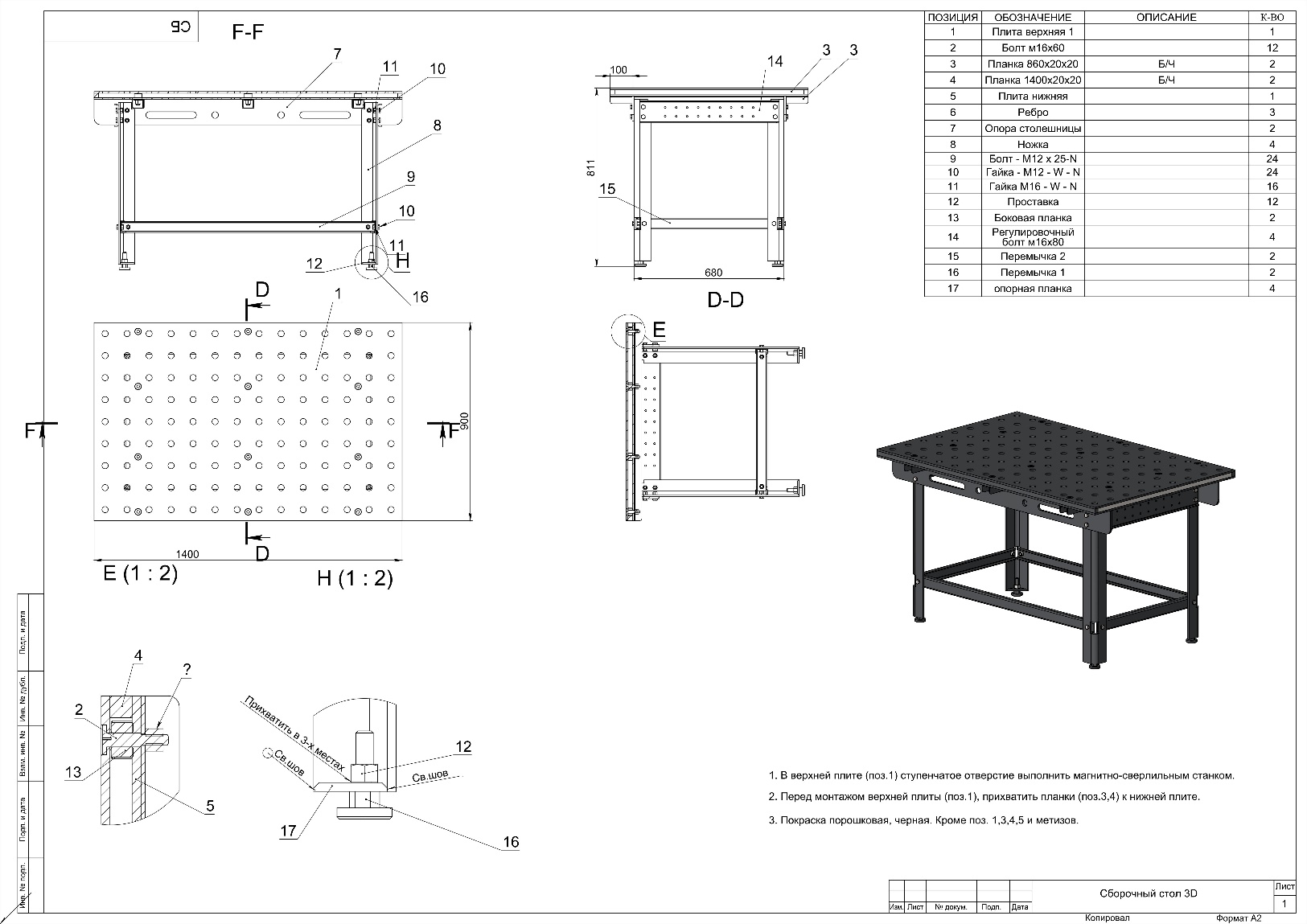 № п/пНаименование мероприятияПериод выполнения (указывается количество календарных дней с даты подписания Договора)Форма результата1изготовление стола монтажного сборочного для сборки корпуса на стапеле 21комплект, достаточный для изготовления корпуса индукционной плиты